TEAM 7Vuestro equipo deberá realizar las siguientes tareas: 1. Vais a investigar sobre SAN PATRICIO  En un archivo de Word deberéis incluir las siguientes informaciones¿Quién fue San Patricio?¿Qué es lo más importante que hizo en Irlanda?¿Qué día se celebra el día de San Patricio?¿Qué se conmemora este día?¿Cómo se dice día de San Patricio en inglés?¿Cómo explicó San Patricio la Santísima Trinidad?2 . Vais a traducir el siguiente refrán irlandés. Para ello utilizaréis la pagina web: www. wordreference.com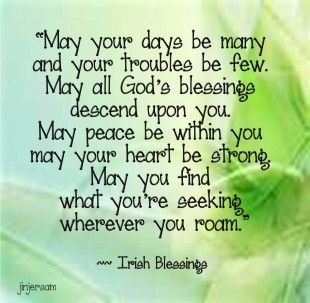 3. Jonathan Swift fue un famoso escritor irlandés. Deberéis buscar información sobre él y responder a las siguientes preguntas: ¿En qué año nació?¿En qué año murió?¿En qué ciudad nació?¿Cuál es su obra más importante?Buscad una cita suya